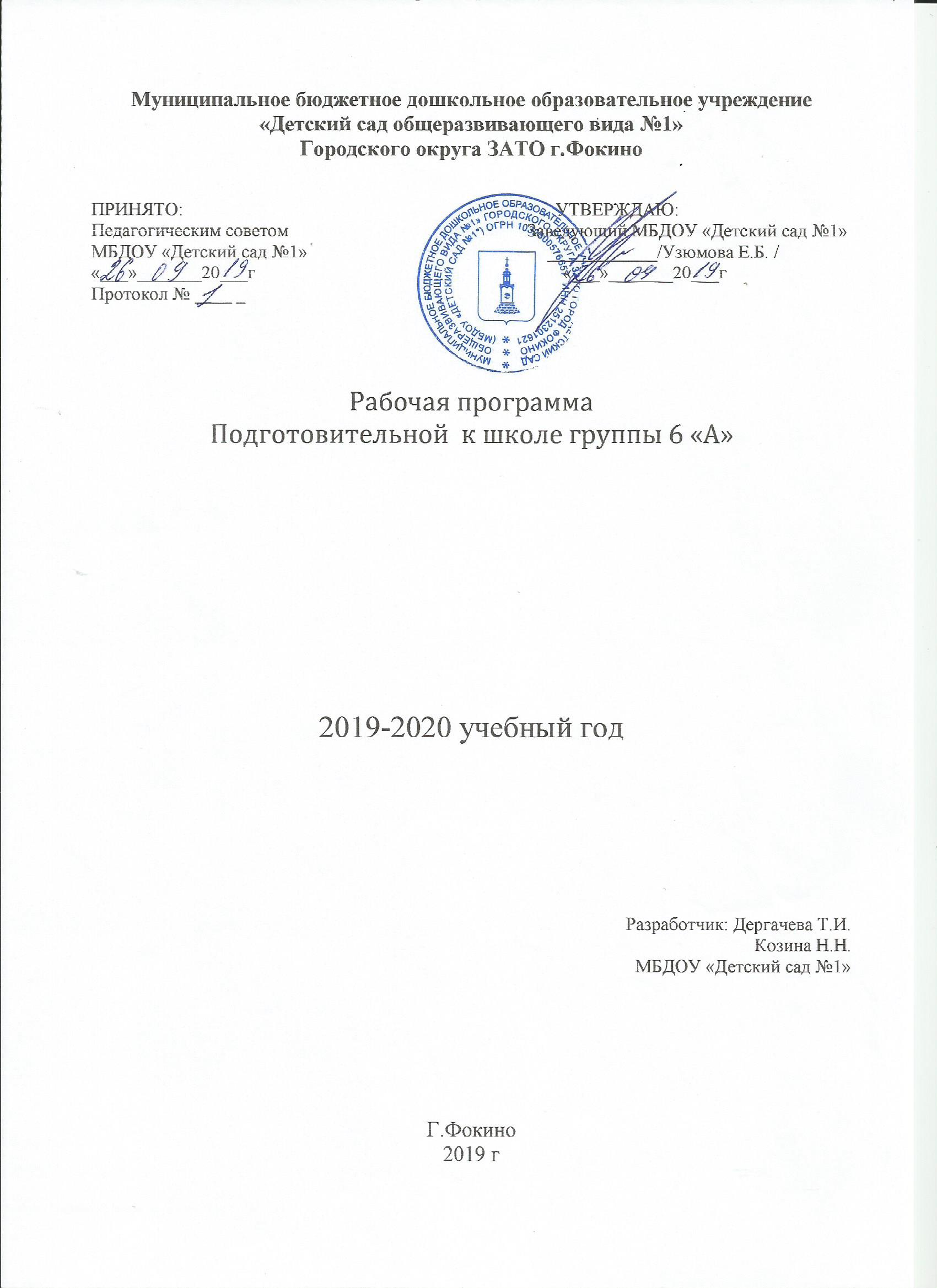 СодержаниеОсновной образовательной программы ДОУI. Целевой раздел   Пояснительная записка………………………………………..…………4Цели и задачи………………………………..……………………...………4Принципы и подходы к формированию Программы……….……………………………………….................................7Значимые для разработки Программы характеристики………….……...8Планируемые результаты освоения детьми Образовательной программы……7II Содержательный раздел2.1. Образовательная область «Речевое развитие»……………………………112.2. Образовательная область «Познавательное развитие»………….…….…152.3. Образовательная область «Художественно-эстетическое развитие»…...352.4. Образовательная область «Физическое развитие»………………………..40III Организационный раздел3.1. Режим дня…………………………………………………………………..473.2. Традиционные события, праздники, мероприятия…………………..…..483.3. Особенности организации предметно-пространственной среды….……503.4. Диагностика педагогического процесса ………………….………………52Нормативно-правовая базаФедеральный закон № 273-ФЗ "Об образовании в Российской Федерации« от 29.12.2012 Федеральный государственный образовательный стандарт дошкольного образования №1155 от 17.10.13.Концепция дошкольного воспитания – главный нормативный документ, на который опирается современная нормативно-правовая база системы дошкольного образования  (Одобрена решением коллегии Государственного комитета СССР по народному образованию 16 июня 1989 г. N 7/1) Концепция содержания непрерывного образования (дошкольное и начальное звено) утверждена ФКС по общему образованию МО РФ 17.06.2003Порядок организации и осуществления образовательной деятельности по основным общеобразовательным программам – образовательным программам дошкольного образования (Вместо типового Положения) N 1014 от 30 августа 2013 гСанПин 2.4.1.3049-13 «Санитарно-эпидемиологические требования к устройству, содержанию и организации режима работы дошкольных образовательных организаций» N 26 от 15 мая 2013 Профессиональный стандарт педагога (Концепция и содержание) Впервые в российском образовании разрабатывается концепция и содержание профессионального стандарта педагога. Профессиональный стандарт призван повысить мотивацию педагогических работников к труду и качеству образования. Указ президента Российской Федерации о национальной стратегиидействий в интересах детей на 2012 - 2017 годы N 761 от 1 июня 2012 годаI. Целевой раздел1. Пояснительная записка1.1 Цели и задачи реализации обязательной части ПрограммыЦели Программы:создание благоприятных условий для   полноценного проживания ребенком дошкольного детства, формирование основ базовой культуры личности, всестороннее развитие психических и физических качеств в соответствии с возрастными и индивидуальными особенностями, подготовка к жизни в современном обществе, к обучению в школе, обеспечение безопасности жизнедеятельности дошкольника;создание развивающей образовательной среды, представляющей систему условий социализации и индивидуализации детей.Задачи:	Сохранять и укреплять физическое и психическое здоровье детей, в том числе их эмоциональное благополучие;Обеспечить равные возможности для полноценного развития каждого ребенка в период дошкольного детства независимо от пола, нации, языка, социального статуса, физиологических и других особенностей (в том числе ограниченных возможностей здоровья);Создать благоприятные условия развития детей в соответствии с их возрастными и индивидуальными особенностями и склонностями, развития способностей и творческого потенциала каждого ребенка  как субъекта отношений с самим собой, другими детьми, взрослыми и миром;Формировать общую культуру личности детей, в том числе ценностей здорового образа жизни, развить их социальные, нравственные, эстетические, интеллектуальные, физические качества, инициативность, самостоятельность и ответственность ребенка, формировать  предпосылки учебной деятельности; Обеспечить  вариативность и разнообразие содержания Программ и организационных форм дошкольного образования, возможности формирования Программ различной направленности с учетом образовательных потребностей, способностей и состояния здоровья детей;Формировать социокультурную среду, соответствующую возрастным, индивидуальным, психологическим и физиологическим особенностям детей;Обеспечить психолого-педагогическую поддержку семьи и повысить компетентности родителей (законных представителей) в вопросах развития и образования, охраны и укрепления здоровья детей.Модель работы по реализации части, формируемой участниками образовательного процесса - работа по проектам:Объём части, формируемой участниками образовательных отношений 20%. Реализация части Программы, формируемой участниками образовательных отношений – как часть НОД в предметах: Формирование целостной картины мира. Развитие речи. Художественная литература. Природное окружение. Музыкальное.Формы взаимодействия взрослого и детей.Игры нравственного и духовно-нравственного содержания;Работа по проектам;Разнообразные виды творческой художественно-продуктивной деятельности детей;Чтение и обсуждение детской художественной литературы;Проведение совместных праздников;Педагогические ситуации;Постановка и просмотр сказок по духовно-нравственному воспитанию;Просмотр слайд-фильмов, видеофильмов;Экскурсии, целевые прогулки (Православный храм, библиотека, мини-музей в школе №256, городская площадь, памятники, исторические места города);Благотворительные акции;Организация выставок (совместная деятельность детей и родителей);Анкетирование родителей по вопросам духовно-нравственного воспитания.1.2  Принципы и подходы к формированию Программы.Принципы и подходы к формированию основной общеобразовательной    Программы: принцип развивающего образования, целью которого является развитие ребенка;принцип научной обоснованности образовательного процесса (содержание Программы должно соответствовать основным положениям возрастной педагогики и психологии);принцип практической применимости педагогических подходов (содержание Программы имеет возможность реализации в массовой практике дошкольного образования);принцип полноты, необходимости и достаточности содержания (позволяет решать поставленные цели и задачи только на необходимом и достаточном материале, максимально приближаться к разумному «минимуму»);принцип единства воспитательных, развивающих и обучающих целей и задач образования детей дошкольного возраста, в процессе реализации которых формируются такие знания, умения и навыки, которые имеют непосредственное отношение к развитию детей дошкольного возраста;принцип интеграции образовательных областей в соответствии с их спецификой и возможностями и особенностями воспитанников, спецификой и возможностями образовательных областей; принцип сбалансированности совместной деятельности взрослого и детей,   самостоятельной деятельности детей не только в рамках непосредственно  образовательной деятельности, но и при   проведении режимных моментов;принцип адекватности дошкольному возрасту форм взаимодействия с воспитанниками.  	Построение образовательного процесса строится на адекватных возрасту формах работы с детьми. Основной формой работы с дошкольниками и ведущим видом их деятельности является игра.	Принципы и подходы к формированию части Программы, формируемой участниками образовательных отношений.•	«Позитивный центризм» (отбор знаний, наиболее актуальных для ребенка данного возраста);•	Дифференцированный подход к каждому ребенку, максимальный учет его психологических особенностей, возможностей и интересов;•	Рациональное сочетание разных видов деятельности, адекватный возрасту баланс интеллектуальных, эмоциональных и двигательных нагрузок;•	Деятельностный подход - любые знания приобретаются ребенком во время активной деятельности;•	Культуросообразность – основывается на ценностях региональной, национальной и мировой культуры, технологически реализуется посредством культурно-средового подхода к организации деятельности в детском объединении;•	Интеграция – этот принцип позволяет совместить в одной работе аспекты таких научных и общечеловеческих знаний, как музыка, рисование и др.Региональный компонент необходимо осуществлять, опираясь на следующие положения:- приоритет общечеловеческих гуманистических ценностей при отборе материала народной культуры;- вариативность конкретного содержания в соответствии с местными условиями воспитания и развития детей;- современный уровень образования.1.3  Значимые для разработки Программы характеристики:	Психолого-возрастные и индивидуальные особенности воспитанниковВоспитанники группы  – дети (девочки и мальчики) в возрасте от 6 года до 7 лет, не имеющие серьезных отклонений в развитии.Подготовительная к школе группа (от 6 до 7 лет) В сюжетно-ролевых играх дети подготовительной к школе группы начинают осваивать сложные взаимодействия людей, отражающие характерные значимые жизненные ситуации, например, свадьбу, рождение ребенка, болезнь, трудоустройство и т. д. Игровые действия детей становятся более сложными, обретают особый смысл, который не всегда открывается взрослому. Игровое пространство усложняется. В нем может быть несколько центров, каждый из которых поддерживает свою сюжетную линию. При этом дети способны отслеживать поведение партнеров по всему игровому пространству и менять свое поведение в зависимости от места в нем. Так, ребенок уже обращается к продавцу не просто как покупатель, а как покупатель-мама или покупатель-шофер и т. п. Рисунки приобретают более детализированный характер, обогащается их цветовая гамма. Более явными становятся различия между рисунками мальчиков и девочек. Мальчики охотно изображают технику, космос, военные действия и т. п. Девочки обычно рисуют женские образы: принцесс, балерин, моделей и т. д. Часто встречаются и бытовые сюжеты: мама и дочка, комната и т. д. Изображение человека становится еще более детализированным и пропорциональным. Появляются пальцы на руках, глаза, рот, нос, брови, подбородок. Одежда может быть украшена различными деталями. К подготовительной к школе группе дети в значительной степени осваивают конструирование из строительного материала. Они свободно владеют обобщенными способами анализа как изображений, так и построек; не только анализируют основные конструктивные особенности различных деталей, но и определяют их форму на основе сходства со знакомыми им объемными предметами. Свободные постройки становятся симметричными и пропорциональными, их строительство осуществляется на основе зрительной ориентировки. В этом возрасте дети уже могут освоить сложные формы сложения из листа бумаги и придумывать собственные, но этому их нужно специально обучать. Данный вид деятельности не просто доступен детям — он важен для углубления их пространственных представлений.У детей продолжает развиваться восприятие, однако они не всегда могут одновременно учитывать несколько различных признаков. Развивается образное мышление, однако воспроизведение метрических отношений затруднено. Это легко проверить, предложив детям воспроизвести на листе бумаги образец, на котором нарисованы девять точек, расположенных не на одной прямой. Как правило, дети не воспроизводят метрические отношения между точками: при наложении рисунков друг на друга точки детского рисунка не совпадают с точками образца.Продолжают развиваться навыки обобщения и рассуждения, но они в значительной степени ограничиваются наглядными признаками ситуации. Продолжает развиваться воображение, однако часто приходится констатировать снижение развития воображения в этом возрасте в сравнении со старшей группой. Это можно объяснить различными влияниями, в том числе и средств массовой информации, приводящими к стереотипности детских образов. Продолжает развиваться внимание дошкольников, оно становится произвольным. В некоторых видах деятельности время произвольного сосредоточения достигает 30 минут. У дошкольников продолжает развиваться речь: ее звуковая сторона, грамматический строй, лексика. Развивается связная речь. В высказываниях детей отражаются как расширяющийся словарь, так и характер обобщений, формирующихся в этом возрасте. Дети начинают активно употреблять обобщающие существительные, синонимы, антонимы, прилагательные и т. д.В результате правильно организованной образовательной работы у детей развиваются диалогическая и некоторые виды монологической речи. В подготовительной к школе группе завершается дошкольный возраст. Его основные достижения связаны с освоением мира вещей как предметов человеческой культуры; освоением форм позитивного общения с людьми; развитием половой идентификации, формированием позиции школьника.2. Планируемые результаты освоения детьми основной Образовательной программы        Требования к результатам освоения Программы представлены в виде целевых ориентиров дошкольного образования, которые представляют собой социально-нормативные возрастные характеристики возможных достижений ребёнка на этапе завершения уровня дошкольного образования.Построения образовательной политики на соответствующих уровнях с учётом целей дошкольного образования, общих для всего образовательного пространства Российской Федерации;Решения задач: формирования Программы; анализа профессиональной деятельности; взаимодействия с семьями;Изучения характеристик образования детей в возрасте от 2 месяцев до 8 лет;Информирования родителей и общественности относительно целей дошкольного образования, общих для всего образовательного пространства РФ.Целевые ориентиры на этапе завершения дошкольного образования•Ребенок овладевает основными культурными средствами, способами деятельности, проявляет инициативу и самостоятельность в разных видах деятельности — игре, общении, познавательно-исследовательской деятельности, конструировании и др.; способен выбирать себе род занятий, участников по совместной деятельности.• Ребенок обладает установкой положительного отношения к миру, к разным видам труда, другим людям и самому себе, обладает чувством собственного достоинства; активно взаимодействует со сверстниками и взрослыми, участвует в совместных играх.• Ребенок обладает развитым воображением, которое реализуется в разных видах деятельности, и прежде всего в игре; владеет разными формами и видами игры, различает условную и реальную ситуации; умеет подчиняться разным правилам и социальным нормам. Умеет распознавать различные ситуации и адекватно их оценивать.• Ребенок достаточно хорошо владеет устной речью, может выражать свои мысли и желания, использовать речь для выражения своих мыслей, чувств и желаний, построения речевого высказывания в ситуации общения, выделять звуки в словах, у ребенка складываются предпосылки грамотности.• У ребенка развита крупная и мелкая моторика; он подвижен, вынослив, владеет основными движениями, может контролировать свои движения и управлять ими.• Ребенок способен к волевым усилиям, может следовать социальным нормам поведения и правилам в разных видах деятельности, во взаимоотношениях с взрослыми и сверстниками, может соблюдать правила безопасного поведения и навыки личной гигиены.• Проявляет ответственность за начатое дело.• Ребенок проявляет любознательность, задает вопросы взрослым и сверстникам, интересуется причинно-следственными связями, пытается самостоятельно придумывать объяснения явлениям природы и поступкам людей; склонен наблюдать, экспериментировать. Обладает начальными знаниями о себе, о природном и социальном мире, в котором он живет; знаком с произведениями детской литературы, обладает элементарными представлениями из области живой природы, естествознания, математики, истории и т.п.; способен к принятию собственных решений, опираясь на свои знания и умения в различных видах деятельности.Система оценки результатов освоения программы	В соответствии с ФГОС ДО, целевые ориентиры не подлежат непосредственной оценке, в том числе в виде педагогической диагностики (мониторинга), и не являются основанием для их формального сравнения с реальными достижениями детей.  	Однако педагог в ходе своей работы должен выстраивать индивидуальную траекторию развития каждого ребенка. Результаты наблюдения педагог получает в естественной среде: в игровых ситуациях, в ходе режимных моментов, на занятиях. 	Инструментарий для педагогической диагностики — карты наблюдений детского развития, позволяющие фиксировать индивидуальную динамику и перспективы развития каждого ребенка в ходе:• коммуникации со сверстниками и взрослыми (как меняются способы установления и поддержания контакта, принятия совместных решений, разрешения конфликтов, лидерства и пр.); • игровой деятельности;• познавательной деятельности (как идет развитие детских способностей, познавательной активности);• проектной деятельности (как идет развитие детской инициативности, ответственности и автономии, как развивается умение планировать и организовывать свою деятельность);• художественной деятельности;• физического развития.Уровневые показатели:Высокий уровень – плюсы по всем ориентирам.Средний уровень (базовый) – плюсы по большинству ориентирам.Низкий уровень – минусы в большинстве (по пяти ориентирам). Таблица для заполнения подготовительными группами:МБДОУ «Детский сад общеразвивающего вида №1»Группа_______________Воспитатель____________________________Результаты педагогической диагностики могут использоваться исключительно для решения следующих образовательных задач:1) индивидуализации образования (в том числе поддержки ребенка, построения его образовательной траектории или профессиональной коррекции особенностей его развития);2) оптимизации работы с группой детей.В ходе образовательной деятельности педагоги должны создавать диагностические ситуации, чтобы оценить индивидуальную динамику детей и скорректировать свои действия. 2.1 Образовательная область «Речевое развитие»2.2 Образовательная область «Познавательное развитие»Формирование элементарных математических представлений.Литература.Помораева, И.А., Позина, В.А. Формирование элементарных математических представлений: Подготовительная к школе группа. Куцакова Л.В., «Конструирование из строительного материала»Минкевич Л.В. «Математика в детском саду» Подготовительная к школе группаКомплексные занятия по программе: «От рождения до школы»Природное окружениеИспользуемая литература:Т.М. Бондаренко «Экологические занятия с детьми 6-7 лет»О.А. Соломенникова «Ознакомление с природой в детском саду»Л.Г. Горькова «Сценарии занятий по экологическому воспитанию дошкольников»Комплексные занятия по программе «От рождения до школы» (подг.гр.)Формирование целостной картины мираИспользуемая литература:Комплексные занятия по программе «От рождения до школы» (подг.гр.)Н.Г. Зеленова «Мы живем в России» (подг.группа)2.3 Образовательная область«Художественно – эстетическое развитие»2.4 Образовательная область «Физическое развитие»III. Организационный раздел3.1 Режим дня Режим дня зимний (сентябрь- май)Режим дня летний (июнь-август)3.2 Традиционные события, праздники, мероприятияКомплексно-тематическое содержание воспитательно-образовательного процесса.3.3 Особенности организации предметно-пространственной средыПри построении предметно-пространственной среды, Программа учитывает принципы организации предметно-развивающей среды, представленные в Концепции дошкольного воспитания (Разработана ВНИКом «Школа» и НИИ дошкольного воспитания АПН СССР науч.ред.В.В.Давыдов 1989 год). Согласно ей «организация предметной среды в детском саду должна быть подчинена цели психологического благополучия ребёнка. Принцип дистанции, позиции при взаимодействии. Самое задушевное общение взрослого с ребёнком, доверительные беседы ведутся на основе пространственного принципа «глаза в глаза». Одно из условий среды, которое делает такое общение легко осуществимым – это разновысокая мебель. Её высота должна быть такой, чтобы не только взрослый без затруднений мог «спуститься», приблизиться к позиции ребёнка, но и ребёнок мог «подняться» до позиции взрослого, а иногда посмотреть на него сверху. В связи с этим планировка помещений должна быть такова, чтобы каждый мог найти место, удобное для занятий и комфортное с точки зрения его эмоционального состояния: достаточно удалённое от детей и взрослых, или, наоборот, позволяющее ощущать тесный контакт с ними, или же предусматривающее в равной мере и контакт, и свободу одновременно.Принцип активности. Ребёнок и взрослый как бы становятся творцами своего предметного окружения. По сравнению с обычной семейной обстановкой среда в дошкольном учреждении должна быть более интенсивно развивающей, провоцирующей возникновение и развитие познавательных интересов ребёнка, его волевых качеств, эмоций и чувств. Так, например, на стенах развешены рамки (паспарту) на доступной для детей высоте, в которые легко вставляются различные репродукции или рисунки, и тогда ребёнок может менять оформление стен в зависимости от своего настроения или новых эстетических вкусов. Звуковой дизайн может использоваться в детских играх как активный фон и дополнение. В игровом пространстве должны быть созданы реальные условия для воссоздания ребёнком «взрослых» форм деятельности.Принцип стабильности – динамичности развивающей среды. Ребёнок не «пребывает» в среде, а преодолевает её, «перерастает» её, постоянно меняется, становится другим в каждую минуту. А, следовательно, меняется для него и его окружение. Можно менять «фоны» и изменять обстановку до неузнаваемости. Комната, по желанию играющих, может быть преобразована в «театр», «кинотеатр», «выставочный зал», «галерею», «стадион» и т.д. Трансформация пространства, в том числе выполняемая детьми, реализуется с помощью применения раздвижных (и раскручивающихся рулонных) перегородок.Принцип комплексирования и гибкого зонирования. Жизненное пространство должно быть таким, чтобы оно давало возможность построения непересекающихся сфер активности. Это позволит детям в соответствии со своими интересами и желаниями свободно заниматься одновременно разными видами деятельности, не мешая друг другу: физкультурой, музыкой, рисованием, конструированием, рассматриванием иллюстраций и диапозитивов, математическими играми, наблюдениями и т.д.Принцип эмоциогенности среды, индивидуальной комфортности и эмоционального благополучия каждого ребёнка и взрослого. Недостаток импульсов обедняет и ограничивает развитие ребёнка по всем сферам, а перенасыщенная среда с хаотической организацией стимулов дезориентирует его. Окружение должно давать детям разнообразные и меняющиеся впечатления. Для создания индивидуальной комфортности ребёнка необходимо так организовать пространство, чтобы, например, интимные моменты его жизни проходили вне поля зрения других.Принцип сочетания привычных и неординарных элементов в эстетической организации среды. Постижение детьми категории эстетического начинается с «элементарных кирпичиков», своеобразного языка искусства: красоты звуков, цветовых пятен, абстрактных линий, остроумной трактовки образа лаконичными графическими средствами.Принцип открытости – закрытости. Новый проект среды должен иметь характер открытой, не замкнутой системы, способной к изменению, корректировке и, самое главное, развитию. Принцип учёта половых и возрастных различий детей. Построение игровой среды с учётом половых различий как представление мальчикам и девочкам проявлять свои склонности в соответствии с принятыми в обществе эталонами мужественности и женственности. Принцип открытости применительно к возрасту означает, что по мере взросления ребёнка изменение окружающего требует всё более целенаправленных действий, связанных с планированием и преодолением препятствий: у малышей связь между собственной активностью и изменениями среды более непосредственная.3.4. Диагностика педагогического процесса Планируемые результаты освоения образовательных областей Подготовительная к школе группа (от 6 до 7 лет)«Социально-коммуникативное развитие»К концу года дети должны уметь:	Самостоятельно ухаживать за одеждой, устранять непорядок в своем внешнем виде. Ответственно выполнять обязанности дежурных в уголке природы. Проявлять трудолюбие в работе на участке детского сада. Планировать свою трудовую деятельность; отбирать материалы, необходимые для занятий, игр. 	Самостоятельно отбирать или придумывать разнообразные сюжеты игр. Придерживаться в процессе игры намеченного замысла, оставляя место для импровизации. Находить новую трактовку роли и исполнить ее. Моделировать предметно-игровую среду. В дидактических играх договариваться со сверстниками об очередности ходов, выборе карт, схем; быть терпимым и доброжелательным партнерами. Понимать образный строй спектакля: оценивать игру актеров, средства выразительности и оформление постановки. В беседе о просмотренном спектакле высказывать свою точку зрения. Владеть навыками театральной культуры: знать театральные профессии, правила поведения в театре. Участвовать в творческих группах по созданию спектаклей («режиссеры», «актеры», «костюмеры», «оформители» и т.д.).«Познавательное развитие»К концу года дети должны:Иметь разнообразные впечатления о предметах окружающего мира. Выбирать и группировать предметы в соответствии с познавательной задачей. Знать герб, флаг, гимн России. Называть главный город страны. Иметь представление о родном крае; его достопримечательностях. Иметь представления о школе, библиотеке.	Знать некоторых представителей животного мира: звери, птицы, пресмыкающиеся, земноводные, насекомые. Знать характерные признаки времен года и соотносить с каждым сезоном особенности жизни людей, животных, растений. Знать правила поведения в природе и соблюдать их. Устанавливать элементарные причинно-следственные связи между природными явлениями.  	Самостоятельно объединять различные группы предметов, имеющие общий признак, в единое множество и удалять из множества отдельные его части (часть предметов). Устанавливать связи и отношения между целым множеством и различными его частями; находить части целого множества и целое по известным частям. Считать до 10 и дальше(количественный, порядковый счет в пределах 20). Называть числа в прямом (обратном) порядке до 10, начиная с любого числа натурального ряда (в пределах 10). Соотносить цифру и количество предметов. Составлять и решать задачи в одно действие на сложение и вычитание, пользоваться цифрами и арифметическими знаками ( +, -, = ).  Различать величину: длину (ширину, высоту), объем (вместимость), массу (вес предметов) и способы их измерения. Измерять длину предметов, отрезки прямых линий, объемы жидких и сыпучих веществ с помощью условных мер. Понимать зависимость между величиной меры и числом (результатом измерения). Делить предметы (фигуры) на несколько равных частей. Сравнивать целый предмет и его часть. Различать, называть: отрезок, угол, круг (овал), многоугольники (треугольники, четырехугольники, пятиугольники и др.), шар, куб. Проводить их сравнение. Ориентироваться в окружающем пространстве и на плоскости (лист, страница, поверхность стола и др.), обозначать взаимное расположение и направление движения объектов; пользоваться знаковыми обозначениями. Определять временное отношение (день – неделя – месяц); время по часам с точностью до 1 часа.     «Речевое развитие»К концу года дети должны уметь:Пересказывать и драматизировать небольшие литературные произведения; составлять по плану и образцу рассказы о предмете, по сюжетной картинке, набору картин с фабульным развитием действия. Употреблять синонимы, антонимы, сложные предложения разных видов. Различать понятие «звук», «слог», «слово», «предложение». Называть в последовательности слова в предложении, звуки и слоги в словах. Находить в предложении слова с заданным звуком, определять место звука в слове. 	Различать жанры литературных произведений. Называть любимые сказки и рассказы; знать 2-3 любимых стихотворения, 2-3 считалки, 2-3 загадки. Называть 2-3 авторов и 2-3 иллюстраторов книг. Выразительно читать стихотворение, пересказывать отрывок из сказки, рассказа.«Художественно-эстетическое развитие»К концу года дети должны:	Различать виды изобразительного искусства: живопись, графика, скульптура, декоративно-прикладное и народное искусство. Называть основные выразительные средства произведений искусства. Создавать индивидуальные и коллективные рисунки, декоративные, предметные и сюжетные композиции на темы окружающей жизни, литературных произведений. Использовать в рисовании разные материалы и способы создания изображения. Лепить различные предметы, придавая их форму, пропорции, позы и движения; создавать сюжетные композиции из 2-3 и более изображений. Выполнять декоративные композиции способами налепа и рельефа. Расписывать вылепленные изделия по мотивам народного искусства. 	Создавать изображения различных предметов, используя бумагу разной фактуры и способы вырезания и обрывания. Создавать сюжетные и декоративные композиции. Соотносить конструкцию предмета и его значение. Создавать различные конструкции одного и того же объекта. Создавать модели из пластмассового и деревянного конструкторов по рисунку и словесной инструкции.	Узнавать мелодию Государственного гимна РФ. Определять жанр прослушанного произведения (марш, песня, танец) и инструмент, на котором оно исполняется. Определять общее настроение, характер музыкального произведения. Различать части произведения (вступление, заключение, запев, припев). Петь песни в удобном диапазоне, исполняя их выразительно, правильно передавая мелодию (ускоряя, замедляя, усиливая и ослабляя звучание). Петь индивидуально и коллективно, с сопровождением и без него. Выразительно и ритмично двигаться в соответствии с разнообразным характером музыки, музыкальными образами; передавать несложный музыкальный ритмический рисунок. Выполнять танцевальные движения: шаг с притопом, приставной шаг с приседанием, пружинящий шаг, боковой галоп, переменный шаг. Инсценировать игровые песни, придумывать варианты образных движений в играх и хороводах. Исполнять сольно и в ансамбле на ударных и звуковысотных детских музыкальных инструментах несложные песни и мелодии.«Физическое развитие»К концу года дети должны уметь:	Выполнять правильно все виды основных движений (ходьба, бег, прыжки, метание, лазанье). Прыгать на мягкое покрытие с высоты 40 см; мягко приземляться; прыгать в длину с места на расстояние не менее 100 см, с разбега – 180 см; в высоту с разбега – не менее 50 см; прыгать через короткую и длинную скакалку разными способами. Перебрасывать набивные мячи (вес 1 кг), бросать предметы в цель из разных исходных положений, попадать в вертикальную и горизонтальную цель с расстояния 4-5 м, метать предметы правой и левой рукой на расстояние 5-12 м, метать предметы в движущую цель. Перестраиваться в 3-4 колонны, 2-3 круга на ходу, в две шеренги после расчета на первый-второй, соблюдать интервалы во время передвижения. Выполнять физические упражнения из разных исходных положений четко и ритмично, в заданном темпе, под музыку, по словесной инструкции. Следить за правильной осанкой.	Участвовать в играх с элементами спорта (городки, бадминтон, баскетбол, футбол, хоккей, настольный теннис).Возрастная группаНазвание проектаСрок реализацииЗащита проектаПодготовит.Сентябрь-апрельапрель№Ф.И. ребенкаИнициативность и самостоятельностьКоммуникативностьВоображениеРазвитие речиКрупная и мелкая моторика Волевые усилияЛюбознательностьОбщий уровеньнеделяОбучение грамотеРазвитие речиОзнакомление с художественной литернеделятематематемаСентябрь1Дать представление о понятиях «речь», «слово» Звуковой анализ слов   «мак», «рак»«кит»(Игра в слова.Затулина,5)Беседа«Мы теперь подготовишки»(Гербова,19.)Е.Трутнева «Осень» заучивание стихотворения(Затулина,10)Сентябрь2Понятие «предложение» Учить составлять предложение из двух слов, называть слова по порядку.Называть слова с заданным звуком.(Гербова,21)ПересказЛ.Н.Толстой.«Пожарные  собаки»Чтение Осеева «Волшебное слово»Воспитанность и вежливостьСентябрь3Закрепить понятия «буква» - «звук»   Звуки согласные и гласные Открытые и закрытые слоги. Звуковой анализ слов «шар», «шарик»Рус/н сказки Гербова,30)Викторина«Сказочница Матрена»(Затулина,20)Чтение  Ю. Тувим«Овощи»(Хр. 4-5, с 345)Сентябрь4Синонимы. (глагольные формы     бежать, мчаться…) Определять количество слов и порядок слов в предложении(Гербова,28)К\З .Составить рассказ по своему рисунку.«Как я встретил ёжика»Чтение.  Братья Гримм.  «Заяц и Ёж»(хр.4-5,с.380)тематематемаоктябрь1Учить составлять сложные слова.Составлять  предложение, опираясь на одно или несколько слов, предложенных воспитат.(тема «Наш город»)Составить рекламный рассказ «Приезжайте в наш город Фокино»(Затулина,12)Заучивание.«Мой город»(альбом «Фокино»)октябрь2Деление слов на слоги.Длинные и короткие слова.Образовании новых слов разными способами.«Осень, осень, в гости просим» Рассказ покартине   И. Левитана«Золотая осень(Затул,39)Чтение.Л.Н.Толстой«Прыжок»Литерат. чтение.118(Гербова,47)октябрь3Смысловой анализ предложения(Уже наступила осень. Осень уже наступила. Осень наступила уже.)Интонация. Знаки «?», «!»Пересказ «Грибы»,В.Катаев.(Затулина,31)Чтение. «Война грибов и ягод»(хр.2-4,с 115)4Рифма. Придумывать рифмованные слова,Досказывать рифму в знакомыхстихах.(Хр.5-7,с.91.Б.Шергина)Беседа «Каша-матушка наша, а хлеб ржаной-отец родной»(Затулина,29)Чтение сказки А.Ремезова  «Хлебный голос»(Гербова,32,84)5Антонимы. Игра парами.«Скажи наоборот»Звуковой анализ.Работа в тетрадяхЧестность.«Тайное становится явным.», Драгунский.(Хр.4-5,195)Чтение. «Никто»(хр.4-5, с 106)Обучение грамотеРазвитие речиХуд.литератураноябрь1Развивать навыки  правильного грамматического строя речи.(Гербова,22) Россия-Родина моя.Воронько.  «Лучше нет родного края»Сказки Пушкинаноябрь2Твёрдые и мягкие согласные звуки.Определять род предмета.«Дели  хлеб пополам, хоть и голоден сам» Пересказ. Осеева. «Три товарища»Чтение. Паустовский.«Тёплый хлеб»(Гербова,41,89)ноябрь3Твёрдые – мягкие ,Глухие – звонкие согласныеОднокоренные слова.«Как друзья познаются»Козлов. «Зимняя сказка»Хр. 4-5,с.327 Чтение.Е. Бехлерова«Капустный лист»(хр.2-4,486)ноябрь4Сказка в гости пришла(Сказка для малышей)Рассказ из личного опыта «Моя семья»(Петрова,19-25)Праздник к дню Матери  «Хорошо рядом с мамой»(Реб и окруж. мир., подг. гр,78, 80)тематематемадекабрь1Один (одна, одно) – много(много: килограммов, апельсинов, помидоров, яблок, носков, пальто,   полотенец, простыней, туфель, кресел…)Рассказывание о предметах.«Как человек себе помогал»   (Затулина,47)Сказки Пушкина.декабрь2Загадочки  - отгадочки Звук «Ш»(Гербова,46)Творческое рассказывание.«Какая бывает зима»(Затулина,55)Заучивание.А.Фет.«Мама, глянь - ка из окошка»(Гербова,42)декабрь3Составление новых слов с добавлением буквы  «К»РА-…, МА-…,БА-…Найти пропущенную букву:Б . К;   Д . М; ВА . А;     и т. д.Книга-источник знаний» Экскурсия в Библиотеку.Игра-викторина (Затулина,53)Щедрость и жадностьЧтение. Топелиус.«Три ржаных колоса»(хр. 5-7, с 530)4Игры с буквамиЗвуки «Д  - Т»(Плод – плоды, плот – плоты)Составление новых слов из   слогов«Новогодние приключения»Заучивание стихов.На выбор.Обучение грамотеРазвитие речиХуд литератураянварь1«Скажи по-другому»Лексические упражнения и игры.(Гербова.56)Урок вежливости.Игра в слова.(Затулина,75)Чтение. Н.Носов.«Живая шляпа»(хр. 5-7 с. 248)январь2Образование новых слов с помощью приставок.(ехал: выехал, съехал, приехал, заехалПересказ. Р /н сказка«Лиса и волк» (Затулина,68)Сказки Пушкинаянварь3Образование новых слов с помощью суффиксовСоставить рассказ по картине «Снегоуборочная машина»  (Затулина,83Чтение.К.Ушинский«Слепая лошадь»(Гербова,49,87)январь4Сложные предложенияБеседа«Поездка в Москву»(Затулина,96)Чтение на выбортематематемафевраль1Деление слов  на части.(Гербова,58)Определять род предметов.Рассказ по картинеВ. Васнецова«Богатыри»Чтение.Р/н.сказка«Никита Кожемяка»(Гербова,58)февраль2Тема «Военные профессии»Слова – глаголы (лётчик-летает)Беседа «Защитники Отечества»(Затулина,111Чтение. С. Алексеев.«Первый ночной таран»(Затулина,106)февраль3Многозначность слов.(коса, лук, листок, кран, ключ, язык, ручка)(Гербова,61)      Омонимы.Рассказ из личного опыта «Папины заботы»(Затулина,101)Стихи к празднику.февраль4Двойные звукиРабота в тетрадяхЭкскурсия к мемориалу.Чтение. Е Воробьёва.«Обрывок провода»Гербова,62)Тематематемамарт1Звуковой анализРабота в тетрадяхПраздничный концерт.«Поговорим о маме»Стихи к 8 Марта(Заучивание)март2Согласование существительных и прилагательныхПересказ сказки «Лиса и козёл»(Гербова,75)Чтение. Р. Сеф.«Кругленькие и длинненькиечеловечки» Хр.4-5,    с.3083Образование слов с уменьшительно-ласкательными суффиксамиВикторина.«Птицы – наши друзья»(Затулина,130, конспект)М. Горький «Воробьишко»(или на выбор)4Образование притяжательных прилагательныхВесна идёт, весне дорогу!(Гербова,68)Чтение . Н.Сладков.«Медведь и Солнце»( Книга Читаем детям.С.143)Обучение грамотеРазвитие речиХуд .литературатематематемаапрель1Что такое жанр произведения?(Сказка ,  рассказ, былина)(Литературное  чтениеС.4-7)         Беседа«Сила – не право»По рассказу Н.Носова«Фантазёры»Чтение  былины.  «Илья Муромец и Соловей -разбойник»(гербова,60,95 100апрель2Жанр малые фольклорныеформы : (скороговорки, потешки - прибаутки, пословицы, загадки)Рассказы из опыта«Мы играем»(Затулина,141)Сказки Ш. Перроапрель3Один - многоЛексические игры и упражнения(Гербова,67)Работа в тетрадях        Беседа«Надо вещи убирать, не придётся их искать.»(готовность к школе). Сказки Г. Х. Андерсенаапрель4Слова- определенияЛексико – грамматические упражнения (Гербова,80)Работа в тетрадяхИтоговое занятиепо проекту«Россия – Родина моя»(Затулина,150 и др.)Заучивание.З, Александрова«Родина»(Гербова,76)тематематемамай1Небылицы – перевёртыши.(Гербова,34)Путаница. Д\игра.(Лыкова)Чтение.Небылицы.(Хр.4-5, с.48Хр.2-4, с.246)май2Повторение пройденного«Утро Победы»(Реб и окр. мир,  С.38, подг. гр.)(Затулина,157)Заучивание стихов к выпускномуутреннику3Повторение пройденногоС чего начинается дружба.Заучивание стихов к выпускномуутреннику4Диагностика.Праздник.«Мы уже не дошколята,  Мы теперь – ученики!»ЛЛЛЛ№ НОД, стр.Программное содержаниеСентябрьПовторениеСентябрь№ 1, стр.17Минкевич с.29СентябрьНОД 1Упражнять в делении множества на части и объединении его частей.Закреплять навыки порядкового счета в пределах 10, умение отвечать на вопросы «Сколько?», «Который по счету?», «На котором месте?».Закреплять представления о взаимном расположении предметов в пространстве (в ряду): слева, справа, до, после, между, перед, за, рядом.Закреплять умение последовательно называть дни недели.Знакомство с тетрадкойСентябрь№2, стр.18Минкевич с.34НОД 2Упражнять в делении множества на части и объединении частей в целую группу; совершенствовать умение устанавливать зависимость между множеством и его частью.Учить считать в прямом и обратном порядке в пределах 5.Закреплять умение делить круг и квадрат на 2 и 4 равные части, сравнивать их и называть.Закреплять умение различать и называть знакомые геометрические фигуры.ТетрадьСентябрь№3, стр.20Минкевич с.36НОД 3Познакомить с цифрами 1 и 2.Упражнять в навыках количественного счета в прямом и обратном порядке в пределах 10.Закреплять умение ориентироваться на листе бумаги, определять стороны и углы листа.Совершенствовать представления о треугольниках и четырехугольниках.ТетрадьСентябрь№4, стр.21Минкевич с. 39НОД 4Познакомить с цифрой 3.Учить называть предыдущее и последующее число для каждого числа натурального ряда в пределах 10.Совершенствовать умение сравнивать 10 предметов (по длине, ширине, высоте), располагать их в возрастающем и убывающем порядке, обозначать результаты сравнения соответствующими словами.ТетрадьСентябрь№5, стр.24К/З с. 50НОД 5Познакомить с цифрой 4.Закреплять представления о количественном составе числа 5 из единиц.Закреплять умение сравнивать два предмета по величине (длине, ширине) с помощью условной меры, равной одному из сравниваемых предметов.Развивать умение обозначать в речи свое местоположение относительно другого лица.ТетрадьСентябрь№6, стр.25Минкевич с. 41НОД 6Познакомить с количественным составом числа 6 из единиц.Познакомить с цифрой 5.Закреплять умение последовательно называть дни недели.Продолжать формировать умение видеть в окружающих предметах форму знакомых геометрических фигур.ТетрадьОктябрьОктябрь№ 1, стр.27Минкевич с. 31ОктябрьНОД 1Продолжать учить составлять число 6 из единиц.Познакомить с цифрой 6.Уточнить приемы деления круга на 2—4 и 8 равных частей, учить понимать соотношение целого и частей, называть и показывать их (половина, одна вторая, одна четвертая, одна восьмая и т.д.).Развивать умение двигаться в соответствии с условными обозначениями или по схеме.Преобразование геом. Фигур (конструир.)Октябрь№2, стр.30Минкевич с. 13НОД 2Познакомить с составом чисел 7 и 8 из единиц.Познакомить с цифрой 7.Уточнить приемы деления квадрата на 2,4 и 8 равных частей; учить понимать соотношение целого и частей, называть и показывать их (половина, одна вторая, одна четвертая, одна восьмая и т. д.).Закреплять представления о треугольниках и четырехугольниках.Закреплять умение последовательно называть дни недели.Геом. Фигуры (конструир)Октябрь№3, стр.32Минкевич с. 57НОД 3Продолжать учить составлять числа 7 и 8 из единиц. Познакомить с цифрой 8.Закреплять последовательное называние дней недели.Развивать умение составлять тематическую композицию по образцу.Счетные палочки (конструир.)Октябрь№4, стр.34Минкевич с. 68НОД 4Познакомить с составом числа 9 из единиц.Познакомить с цифрой 9.Совершенствовать умение называть числа в прямом и обратном порядке от любого числа.Развивать глазомер.Закреплять умение ориентироваться на листе бумаги, определять его стороны и углы.КонструированиеОктябрь№5, стр.36НОД 5Совершенствовать умение составлять число 9 из единиц.Продолжать знакомство с цифрами от 1 до 9.Развивать понимание независимости числа от направления счета.Дать представление о весе предметов и сравнении их путем взвешивания на ладонях; учить обозначать результаты сравнения словами тяжелый, легкий, тяжелее, легче.Развивать умение группировать геометрические фигуры по цвету и форме.Счетные палочки (конструир.)   К/З стр.35Октябрь№6, стр.38Минкевич с.43НОД 6	Познакомить с составом числа 10 из единиц.Познакомить с цифрой 0.Продолжать знакомить с понятиями предыдущее число к названному, последующее число к названному.Уточнить представления о весе предметов и относительности веса при их сравнении.Формировать представления о временных отношениях и учить обозначать их словами: сначала, потом, до, после, раньше, позже.ТетрадьОктябрь№7, стр.41К/З с. 50НОД 7Продолжать учить составлять число 10 из единиц.Познакомить с записью числа 10.Закрепить навыки счета в прямом и обратном порядке в пределах 10.Дать представление о многоугольнике на примере треугольника и четырехугольника.Закреплять умение ориентироваться в пространстве с помощью условных обозначений на плане, определять направление движения объектов, отражать в речи их пространственное положение.Геом. ФигурыОктябрь№8, стр.44К/З стр. 61НОД 8Учить составлять число 3 из двух меньших чисел и раскладывать его на два меньших числа.Продолжать знакомство с цифрами от 1 до 9.Уточнить представления о многоугольнике, развивать умение находить его стороны, углы и вершины.Закреплять представления о временах года и месяцах осени.Оригами «Лягушка»Ноябрь№ 1, стр.46Минкевич стр. 46НоябрьНОД 1Учить составлять число 4 из двух меньших чисел и раскладывать его на два числа.Закреплять навыки порядкового счета в пределах 10.Развивать умение анализировать форму предметов и их отдельных частей.Совершенствовать представления о массе предметов и умение видеть их равенство и неравенство независимо от их внешнего вида.Закреплять умение последовательно называть дни недели.Тетрадь Ноябрь№2, стр.48К/З стр. 79НОД 2Учить составлять число 5 из двух меньших чисел и раскладывать его на два числа.Познакомить с образованием чисел второго десятка в пределах 15.Совершенствовать умение строить сериационный ряд из пяти предметов, устанавливая между ними отношения по массе.Закреплять умение ориентироваться на листе бумаги и отражать в речи пространственное расположение предметов словами: вверху, внизу, слева, справа.Оригами «Цыпленок»Ноябрь№3, стр.51Минкевич стр. 48НОД 3Учить составлять число 6 из двух меньших чисел и раскладывать его на два числа.Продолжать знакомить с образованием чисел второго десятка в пределах 15.Познакомить с измерением величин с помощью условной меры.Развивать умение ориентироваться в пространстве с помощью условных обозначений и схем.ТетрадьНоябрь№4, стр.54К/З стр. 100НОД 4Учить составлять число 7 из двух меньших чисел и раскладывать его на два числа.Продолжать знакомить с образованием чисел второго десятка в пределах 20.Совершенствовать умение измерять величину предметов с помощью условной меры.Развивать умение ориентироваться на листе бумаги в клетку.Оригами «Кораблик»Ноябрь№5, стр.55Минкевич стр. 52НОД 5Учить составлять число 8 из двух меньших чисел и раскладывать его на два меньших числа.Закреплять количественный счет в пределах 15.Упражнять в измерении длины предметов с помощью условной меры.Развивать умение ориентироваться на листе бумаги в клетку.  ТетрадьНоябрь№6, стр.58К/З стр. 41НОД 6Учить составлять число 9 из двух меньших чисел и раскладывать его на два меньших числа.Совершенствовать навыки счета в пределах 20.Упражнять в измерении высоты предметов с помощью условной меры.Продолжать развивать умение ориентироваться на листе бумаги в клетку.Оригами «Тюльпан»Ноябрь№7, стр.61Минкевич стр. 61НОД 7Учить составлять число 10 из двух меньших чисел и раскладывать его на два меньших числа.Закреплять умение определять предыдущее, последующее и пропущенное число к названному или обозначенному цифрой в пределах 10.Упражнять в умении измерять длину и ширину предметов с помощью условной меры.Продолжать формировать навыки ориентировки на листе бумаги в клетку.ТетрадьНоябрь№8, стр.64К/З стр. 123НОД 8Закреплять представления о количественном и порядковом значении числа.Закреплять умение составлять число 10 из единиц.Совершенствовать навыки измерительной деятельности; познакомить с зависимостью результатов измерения от величины условной меры.Развивать умение двигаться в заданном направлении.Совершенствовать умение моделировать предметы с помощью знакомых геометрических фигур.Моделирование из пластмассовых ложекДекабрь№ 1, стр.67К/З стр. 128ДекабрьНОД 1Познакомить с монетами достоинством 1, 2, 5, 10 рублей и 1, 5, 10 копеек.Продолжать формировать навыки ориентировки на листе бумаги в клетку.Уточнить представления о многоугольниках и способах их классификации по видам и размерам.Геом. Фигуры Декабрь№2, стр.69Минкевич стр. 64НОД 2Продолжать знакомить с монетами достоинством 1,5, 10 рублей.Учить считать по заданной мере, когда за единицу счета принимается не один, а несколько предметов.Развивать представления о времени, познакомить с песочными часами.ТетрадьДекабрь№3, стр.71К/З стр. 133НОД 3Продолжать знакомить с монетами достоинством 1,5,10 рублей, их набором и разменом.Развивать чувство времени, учить регулировать свою деятельность в соответствии с временным интервалом.Продолжать учить считать по заданной мере в пределах 20.Развивать умение воссоздавать сложные по форме предметы из отдельных частей по контурным образцам.Счетные палочкиДекабрь№4, стр.73К/З стр. 134НОД 4	Продолжать уточнять представления о монетах достоинством 1,2, 5,10 рублей, их наборе и размене.Учить измерять объем сыпучих веществ с помощью условной меры.Познакомить с часами, учить устанавливать время на макете часов.Продолжать учить определять форму предметов и их частей.Конструирование машинкиДекабрь№5, стр.76Минкевич стр. 76НОД 5Продолжать учить измерять объем сыпучих веществ с помощью условной меры.Продолжать знакомить с часами, учить устанавливать время на макете часов.Развивать умение ориентироваться на листе бумаги в клетку.Закреплять представления о многоугольнике; познакомить с его частными случаями: пятиугольником и шестиугольником.Тетрадь Декабрь№6, стр.77К/З стр. 147НОД 6Познакомить с правилами измерения жидких веществ с помощью условной меры.•Закреплять понимание отношений между числами натурального ряда, умение увеличивать (уменьшать) число на 1 в пределах 10.Развивать чувство времени; учить различать длительность временных интервалов в пределах 5 минут.Развивать умение моделировать геометрические фигуры.Оригами «Рыбка»Декабрь№7, стр.80К/З стр. 158НОД 7Совершенствовать умение раскладывать число на два меньших и составлять из двух меньших большее число в пределах 10.Закреплять представления о последовательности времен и месяцев года.Развивать умение конструировать геометрические фигуры по словесному описанию и перечислению характерных свойств.Упражнять в умении объединять части в целое множество, устанавливать отношения между целым и частью множества.Машина из строительного материала№8, стр.83Минкевич стр. 86НОД 8Закреплять умение раскладывать число на два меньших числа и составлять из двух меньших большее число в пределах 10.Развивать умение называть предыдущее, последующее и пропущенное число к названному.Закреплять представления о последовательности дней недели.Совершенствовать умение ориентироваться на листе бумаги в клетку.Развивать умение видоизменять геометрические фигуры.Геометрические фигуры (конструирование)№ 1, стр.85Минкевич стр. 88ЯнварьНОД 1Учить составлять арифметические задачи на сложение.Закреплять умение видеть геометрические фигуры в окружающих предметах.Развивать внимание, память, логическое мышление.Деление прямоугольника (конструирование)№2, стр.88К/З стр. 208НОД 2Продолжать учить составлять и решать арифметические задачи на сложение и вычитание.Совершенствовать умение ориентироваться на листе бумаги в клетку.Развивать внимание, память, логическое мышление.«Фонарики» конструирование№3, стр.90К/З стр. 167    НОД 3Продолжать учить составлять и решать арифметические задачи на сложение и вычитание.Закреплять умение измерять объем жидких веществ с помощью условной меры.Развивать умение ориентироваться на листе бумаги в клетку.Развивать внимание, память, логическое мышление.Конструирование «Снеговик»№4, стр.93К/З стр. 194НОД 4Продолжать учить составлять и решать арифметические задачи на сложение и вычитание.Продолжать знакомить с монетами достоинством 1, 2, 5,10 рублей, их набором и разменом.Совершенствовать умение ориентироваться на листе бумаги в клетку.Развивать внимание, логическое мышление.Вертолет из природного материала№5, стр.95Минкевич стр.88НОД 5Продолжать учить составлять и решать арифметические задачи на сложение и вычитание.Продолжать знакомить с часами и устанавливать время на макете часов.Совершенствовать умение ориентироваться на листе бумаги в клеткуСилуэт из геом-х фигур№6, стр.96Минкевич стр. 101НОД 6Продолжать учить составлять и решать арифметические задачи на сложение и вычитание.Совершенствовать представления о последовательности чисел в пределах 20.Развивать умение в делении целого на 8 равных частей, понимании отношений целого и его части.Развивать логическое мышление.Тетрадь№7, стр.98Минкевич стр. 102НОД 7Продолжать учить самостоятельно составлять и решать задачи на сложение и вычитание.Развивать представления о геометрических фигурах и умение рисовать их на листе бумаги.Закреплять умение называть предыдущее, последующее и пропущенное число, обозначенное цифрой.Развивать умение определять местоположение предметов относительно друг друга.Постройка из геом-х фигур№8, стр.100Минкевич стр. 114НОД 8Продолжать учить детей самостоятельно составлять и решать задачи на сложение и вычитание.Совершенствовать представления о частях суток и их последовательности.Упражнять в правильном использовании в речи слов: сначала, потом, до, после.Закреплять умение видеть в окружающих предметах формы знакомых геометрических фигур.Развивать внимание, воображение.ТетрадьФевраль№ 1, стр.101Минкевич стр. 118ФевральНОД 1		Продолжать учить составлять и решать арифметические задачи на сложение.Упражнять в счете предметов по образцу.Учить измерять длину отрезков прямых линий по клеткам.Развивать внимание, память, логическое мышление.Блоки «Дьенеша»Февраль№2, стр.103К/З стр. 275НОД 2Продолжать учить составлять и решать арифметические задачи на сложение и вычитание.Закреплять умение называть зимние месяцы.Совершенствовать умение составлять число из единиц.Упражнять в составлении тематических композиций из геометрических фигур.Конструирование «Робот из желудей»Февраль№3, стр.106Минкевич стр. 135НОД 3Продолжать учить составлять и решать арифметические задачи на сложение и вычитание.Закреплять умение последовательно называть дни недели и правильно использовать в речи слова: раньше, позже, сначала, потом.Продолжать формировать умение проводить прямые линии и измерять их длину по клеткам.Развивать представления о величине предметов.ТетрадьФевраль№4, стр.109К/з стр. 295НОД 4Продолжать учить составлять и решать арифметические задачи на сложение и вычитание.Расширять представления о весе предметов.Закреплять умение видоизменять геометрические фигуры.Совершенствовать умение ориентироваться на листе бумаги в клетку, выполнять задания по словесной инструкции.Дома из строительного материала№5, стр.111К/З стр. 306НОД 5 • Продолжать учить составлять и решать арифметические задачи на сложение и вычитание.Совершенствовать навыки определения величины предметов на глаз.Продолжать знакомить с часами и учить определять время с точностью до 1 часа.Развивать логическое мышление.Оригами «Лисичка»№6, стр.114НОД 6Продолжать учить составлять и решать арифметические задачи на сложение и вычитание.Совершенствовать навыки счета со сменой его основания.Продолжать развивать представления о геометрических фигурах и умение зарисовывать их на листе бумаги в клетку.Развивать логическое мышление.Преобразование геом-х фигур (математические пеналы) – по выбору детей№7, стр.116Минкевич стр. 138НОД 7Продолжать учить самостоятельно составлять и решать задачи на сложение и вычитание.Совершенствовать навыки счета со сменой его основания.Закреплять умение двигаться в заданном направлении в соответствии с условными обозначениями.Тетрадь№8, стр.118К/З стр. 327НОД 8 Продолжать учить самостоятельно составлять и решать задачи на сложение и вычитание.Закреплять представления о количественном и порядковом значениях числа, умение отвечать на вопросы «Сколько?», «Который по порядку?», «На котором месте?».Совершенствовать умение моделировать геометрические фигуры.Развивать внимание, воображение.Оригами «Собачка»Март№ 1, стр.120Куцакова стр. 31МартНОД 1Продолжать учить самостоятельно составлять и решать арифметические задачи.Совершенствовать умение делить круг на 8 равных частей, правильно обозначать части и устанавливать отношения между ними.Упражнять в умении определять время по часам с точностью до 1 часа.Развивать внимание.Космический корабль из геом-х фигурМарт№2, стр.123К/З стр. 246НОД 2Продолжать учить самостоятельно составлять и решать задачи на сложение и вычитание.Закреплять понимание отношений рядом стоящих чисел в пределах 10.Совершенствовать умение ориентироваться на листе бумаги в клетку.Развивать внимание.Оригами «Бабочка»Март№3, стр.126Минкевич стр. 142НОД 3Продолжать учить самостоятельно составлять и решать задачи на сложение и вычитание.Совершенствовать умение измерять длину предметов с помощью условной меры.Совершенствовать умение в ориентировке на листе бумаги в клетку.Закреплять умение называть последовательно времена и месяцы года.ТетрадьМарт№4, стр.128Куцакова стр. 21НОД 4Продолжать учить самостоятельно составлять и решать задачи на сложение и вычитание.Упражнять в умении составлять число из двух меньших чисел и раскладывать число на два меньших числа.Закреплять представления о монетах достоинством 1, 2, 5, 10 рублей.Развивать умение в ориентировке на листе бумаги в клетку.Упражнять в умении определять вес предметов с помощью весов.Здание из строительного материалаМарт№5, стр.130К/З стр. 226НОД 5Продолжать учить самостоятельно составлять и решать задачи на сложение и вычитание.Упражнять в умении ориентироваться на листе бумаги в клетку.Развивать умение объединять части множества и устанавливать отношения между ними на основе счета.Совершенствовать умение видеть в окружающих предметах формы знакомых геометрических фигур.Оригами «Божья коровка»Март№6, стр.132К/З стр. 335НОД 6Продолжать учить самостоятельно составлять и решать задачи на сложение и вычитание.Закреплять умение в последовательном назывании дней недели.Развивать способность в моделировании пространственных отношений между объектами на плане.Развивать пространственное восприятие формы.Конструирование: «Мишка из бумаги»Март№7, стр.134Минкевич стр. 155НОД 7Продолжать учить самостоятельно составлять и решать задачи на сложение и вычитание.Развивать умение ориентироваться на листе бумаги в клетку.Совершенствовать умение конструировать объемные геометрические фигуры.Упражнять в счете в прямом и обратном порядке в пределах 20.ТетрадьМарт№8, стр.136К/З стр. 346НОД 8Упражнять в решении арифметических задач на сложение и вычитание в пределах 10.Развивать умение ориентироваться на листе бумаги в клетку.Совершенствовать навыки счета со сменой основания счета в пределах 20.Развивать внимание, память, логическое мышление.Сердечко из бумагиАпрель№ 1, стр.138К/З стр. 350АпрельНОД 1Продолжать учить самостоятельно составлять и решать задачи на сложение и вычитание.Упражнять в умении ориентироваться на листе бумаги в клетку.Развивать умение измерять длину предметов с помощью условной меры.Развивать внимание, память, логическое мышление.Поросенок из геом-х фигурАпрель№2, стр.140Минкевич стр. 172НОД 2Продолжать учить самостоятельно составлять и решать задачи на сложение.Упражнять в умении ориентироваться на листе бумаги в клетку.Развивать умение последовательно называть дни недели, месяцы и времена года.Развивать внимание, память, логическое мышление.ТетрадьАпрель№3, стр.143К/З стр. 357НОД 3Продолжать учить самостоятельно составлять и решать задачи на сложение.Упражнять в умении ориентироваться на листе бумаги в клетку.Учить «читать» графическую информацию, обозначающую пространственные отношения объектов и направление их движения.Развивать внимание, память, логическое мышление.Конструирование «Лягушка из бумаги»Апрель№4, стр.145К/З стр. 357НОД 4Продолжать учить самостоятельно составлять и решать задачи на сложение.Упражнять в умении ориентироваться на листе бумаги в клетку.Развивать умение создавать сложные по форме предметы из отдельных частей по представлению.Развивать внимание, память, логическое мышление.Человечки из геом-х фигурАпрель№5, стр.147НОД 5Продолжать учить самостоятельно составлять и решать задачи на сложение и вычитание.Упражнять в умении ориентироваться на листе бумаги в клетку.Закреплять умение составлять число из двух меньших и раскладывать его на два меньших числа в пределах 10.Развивать внимание, память, логическое мышление.Счетные палочки (фигуры по желанию детей)Апрель№6, стр.149К/З стр. 381НОД 6Продолжать учить самостоятельно составлять и решать задачи на сложение и вычитание.Упражнять в умении ориентироваться на листе бумаги в клетку.Закреплять представления об объемных и плоских геометрических фигурах.Развивать внимание, память, логическое мышление.«Мосты в городе»Апрель№7, стр.151Минкевич стр. 175НОД 7Продолжать учить самостоятельно составлять и решать задачи на сложение и вычитание.Упражнять в умении ориентироваться на листе бумаги в клетку.Закреплять умение считать в прямом и обратном порядке в пределах 20.Развивать внимание, память, логическое мышление.ТетрадьАпрель№8, стр.153К/З стр. 89НОД 8	Продолжать учить самостоятельно составлять и решать задачи на сложение и вычитание.Упражнять в умении ориентироваться на листе бумаги в клетку.Совершенствовать умение ориентироваться в окружающем пространстве относительно себя и другого лица.Развивать внимание, память, логическое мышление.Кораблик из природного материалаМайС.155-158МайРабота по закреплению пройденного материала.СЕНТЯБРЬСЕНТЯБРЬСЕНТЯБРЬ№
занятияТемаПланируемые результаты1«Природа и человек»К/З стр.31Развитие интереса причинно-следственных связей,  эмоциональную отзывчивость на красоту окружающего мира.2«Ранняя осень»Л.Г. Горькова стр. 118К/З стр. 147Отработка понятия «Осень – время года», приметы осени; развитие наблюдательности.3«Дары осени»О.А. Соломенникова стр. 33;К/З стр. 41Закреплять знания об овощах, фруктах, грибах и орехах. Развивать любознательность и познавательную активность.4«Воздушный океан»Л.Г. Горькова стр. 120Расширять знания детей о воздухе, его составе; основные причины загрязнения воздуха; формировать интерес к экспериментальной деятельности.5«Почва и подземные обитатели»О.А. Соломенникова стр. 34Развивать познавательную активность; расширять представления детей о почве и ее обитателях.ОКТЯБРЬОКТЯБРЬОКТЯБРЬ14 Октября – Всемирный день защиты животныхО.А. Соломенникова стр. 37Расширять представление о многообразии животных на Земле. Формировать желание беречь и защищать животных.2«Кроет уж лист золотой влажную землю в лесу…»О.А. Соломенникова стр. 38Учить замечать приметы осени. Воспитывать бережное отношение к природе. Развивать творчество и инициативу.3«Царица – вода»Л.Г. Горькова стр. 122 - 130Расширять знание детей о воде, ее свойствах, роли в жизни человека и живых организмах, о формах и видах воды.4«Где зимуют лягушки»К/З стр. 50Углублять и расширять знания о земноводных; познакомить с некоторыми фактами их защиты.5«Улетают журавли»К/З стр. 79Л.Г. Горькова стр. 167Закреплять представление о том, что сезонные изменения в природе влияют на жизнь растений, животных, человека.НОЯБРЬНОЯБРЬНОЯБРЬ1«Как звери к зиме готовятся»К/З стр.89Л.Г. Горькова стр. 155Расширять представления о диких животных, знания о том, как звери готовятся к зиме.2«Солнце – источник тепла и света»Л.Г. Горькова стр. 131Т.М. Бондаренко стр.132Развивать умения мыслить, рассуждать; воспитывать бережное отношение к природе.3«Что такое природа? Живая и неживая природа»Т.М. Бондаренко стр.40Научить отличать природные объекты от искусственных, созданных человеком, объекты живой природы – от объектов неживой природы.4«Лекарственные растения – средства оздоровления организма человека»Т.М. Бондаренко стр.44Развивать познавательную активность; о правилах и сборах, хранения и применения.ДЕКАБРЬДЕКАБРЬДЕКАБРЬ1«Природная стихия – огонь»Л.Г. Горькова стр. 141-145Углублять представление детей о роли огня в жизни человека; закреплять знание о правилах пожарной безопасности.2«Почему белые медведи не живут в лесу?»Т.М. Бондаренко стр.51Познакомить детей с белым медведем и его образом жизни.3«Животные зимой»О.А. Соломенникова стр. 45Продолжать знакомить детей с особенностями приспособления животных к среде обитания в зимний период.4«Сравнение диких и домашних животных»Т.М. Бондаренко стр.90Уточнить признаки домашних животных. Показать, что они отличаются от диких. Упражнять умственные способности детей.ЯНВАРЬЯНВАРЬЯНВАРЬ1«Встреча ЗимыК/З стр. 159Знать характерные признаки зимнего времени года и соотносить с этим периодом особенности жизни животных, растений и явления природы.2«Подземные богатства Земли»К/З стр. 168Расширять знания о природе; познакомить с полезными ископаемыми; формировать экологически грамотное поведение в природе.3«Кто охраняет окружающую среду.»К/З стр. 185Формировать понятие о том, как нужно беречь окружающую среду.ФЕВРАЛЬФЕВРАЛЬФЕВРАЛЬ1«Как белка, заяц и лось проводят зиму в лесу»Т.М. Бондаренко стр. 101Формировать у детей представление о жизни животных в лесу, их приспособленности к зимнему периоду.2«Огород на окне»О.А. Соломенникова стр. 57Учить устанавливать взаимосвязь между состоянием растения и условиями окружающей среды.3«Зимующие птицы»К/З стр. 216Познакомить с зимующими птицами; изучать их особенности; воспитывать любовь к природе.4«Мы все – жители планеты «Земля»К/З стр. 266Обобщать и систематизировать представление о временах года, частях суток; продолжать знакомить с космосом, звездами, Луной, Солнцем.МАРТМАРТМАРТ1«Вода вокруг нас. Круговорот воды в природе»Т.М. Бондаренко стр. 106Обратить внимание детей на значение воды в нашей жизни. Познакомить с явлением природы «кислого» дождя.2«Что где растет, кто где живет?»Л.Г. Горькова стр. 196О.А. Соломенникова стр. 48Расширять представления детей о растениях и животных разных сред обитания (лес, луг, водоем).3«Птицы прилетели – весну принесли»К/З стр. 295Учить делать выводы о взаимосвязях и взаимозависимостях в природе; обратить внимание на особенности внешнего вида пернатых.4«Полюбуйся: весна наступает…»О.А. Соломенникова стр. 58Расширять представление детей о весенних изменениях в природе.5«Поливка комнатных растений»Л.Г. Горькова стр. 198Воспитание экологической культуры, бережного отношения к окружающей природе.АПРЕЛЬАПРЕЛЬАПРЕЛЬ1«Кто главный в лесу?»К/З стр.347Продолжать знакомить с дикими животными и их повадками; расширять представление об особенностях внешнего вида животных, о жизненных проявлениях.2«Лес весной. Весенние первоцветы»Л.Г. Горькова стр. 214Формировать реалистическое представление об окружающей нас природе, желание стать другом природы.3«Облака»Л.Г. Горькова стр. 225Формировать умение видеть красоту неба, учить делать открытия; развивать творческое воображение.422 апреля – Международный день Земли»О.А. Соломенникова стр. 65Расширять представление о том, что Земля – наш общий дом; жизнь человека во многом зависит от окружающей среды – чистота воздуха, почвы и воды.5Беседа о дождевых червяхТ.М. Бондаренко стр. 119Продолжать знакомить с особенностями строения и поведения подземных обитателей.МАЙМАЙМАЙ1«Времена года»К/З стр. 358Закрепить знания о временах года, о сезонных изменениях в природе, о последовательности месяцев в году.2«Русская береза. Березовая роща.»К/З стр. 368Уточнять и углублять знания о взаимосвязи человека и природы. Любовь к Родине.3Знакомство со свойствами воздуха.Т.М. Бондаренко стр. 126Познакомить детей с понятием «воздух», его свойствами и ролью в жизни человека.4«Красная книга – сигнал опасности»Т.М. Бондаренко стр. 122Дать детям представление о том, что люди, плохо зная природу, погубили много растений и животных.СЕНТЯБРЬСЕНТЯБРЬСЕНТЯБРЬ№
занятияТемаПланируемые результаты1«День знаний»К/З стр. 28Расширять представление о праздниках, школе. Воспитывать уважение к профессиям школьных работников.2«Опасные ситуации»К/З стр. 38Учить правилам поведения в опасных ситуациях.3«Моя семья»К/З стр. 47Закреплять знания своего отечества; имен и отчеств родителей4«Права и обязанности дошкольника»К/З стр. 56Продолжать рассказывать об общественной значимости детского сада и труда его сотрудников.5«Разноцветные люди»Н.Г. Зеленова стр.21Формировать уважительное отношение к людям разных национальностей, развивать коммуникативные навыки.ОКТЯБРЬОКТЯБРЬОКТЯБРЬ1«Богатыри земли русской»Н.Г. Зеленова стр.29Обобщить знания детей  об истории возникновения Руси.2«Транспорт»К/З стр. 76Закреплять знания о видах транспорта и его назначении.3«На выставке кожаных изделий»К/З стр. 84Дать понятие о коже как о материале, из которого человек делает разнообразные вещи.4Экскурсия на кухню детского сада.Расширять представление о профессиях; наблюдать за работой повара.5«Наша планета»К/З стр. 110Дать представление о наличии разных стран на планете Земля.НОЯБРЬНОЯБРЬНОЯБРЬ1«Дерево умеет плавать»К/З стр. 120Расширять представление о дереве, его качествах и свойствах.2«Это  - ферма»К/З стр. 130Формировать интерес к людям новых профессий – фермер. Расширять представление о труде сельских жителей.3«Экскурсия в библиотеку»К/З стр. 141Познакомить с понятием «библиотека», с трудом людей.4«Русские народные промыслы»Н.Г. Зеленова стр.31Побуждать детей восхищаться народными умельцами и предметами их творчества.ДЕКАБРЬДЕКАБРЬДЕКАБРЬ1«Род и родословие»К/З стр. 154Закреплять представление о родственных отношениях. Воспитывать любовь и уважение к членам семьи.2«Воздушный транспорт»К/З стр. 165Расширять представление о видах транспорта.3«Наземный транспорт»К/З стр. 173Закреплять знания о видах городского транспорта.4«Откуда елка в гости пришла»К/З стр. 182Познакомить с древними русскими праздниками; объяснить их происхождение; о традициях Нового года разных народов.ЯНВАРЬЯНВАРЬЯНВАРЬ1«Знакомство с дорожными знаками»К/З стр. 204Закреплять знания о правилах поведения на дорогах и на улице. Воспитывать культуру поведения в транспорте.2«Водный транспорт»К/З стр. 214Расширять представление о видах транспорта; познакомить с историей развития водного транспорта.3«Жизнь людей на Севере»Н.Г. Зеленова стр.39Расширять представление детей о природе Крайнего Севера, его животном и растительном мире.ФЕВРАЛЬФЕВРАЛЬФЕВРАЛЬ1«Знакомьтесь» мой друг – компьютер»К/З стр. 232Расширять представление детей о предметах, облегчающих труд людей на производстве.2Рассказ воспитателя о работе конюха.К/З стр.243Дать понятие о металле как материале, из которого человек делает разнообразные вещи.3«Наша армия родная.»К/З стр. 252Углублять знания о Российской армии. Дать элементарные представления о родах войск.4«Чудо чудное, диво дивное – золотая Хохлома».К/З стр. 263Продолжать воспитывать интерес к народным промыслам и желание их изучать.МАРТМАРТМАРТ1«Бабушкин сундук»К/З стр. 272Формировать знания об интересах родственников; представление о судьбах; называть свое отчество, фамилию, адрес.2«Дымковская игрушка»К/З стр. 281Формировать знание об особенностях росписи; продолжать воспитывать на народных традициях.3«Народные праздники на Руси. Масленица»К/З стр. 290Продолжать знакомить с русскими народными праздниками; прививать любовь и уважение к народным традициям.4«Москва – столица России»К/З стр. 302Знакомить с достопримечательностями Москвы. Учить рассказывать о том, что уже знают о Москве.5«Что такое заповедник»Н.Г. Зеленова стр.44Познакомить детей с назначением заповедников, «Красной книгой.Воспитывать бережное отношение к родной природе.АПРЕЛЬАПРЕЛЬАПРЕЛЬ1«Голубые реки России»Н.Г. Зеленова стр.46Расширять представление детей о природе России, познакомить с названием рек, с озером Байкал.2«Правила и безопасность дорожного движения»К/З стр. 312Учить соблюдать правила дорожного движения.3«Хочу быть космонавтом»К/З стр. 322Познакомить с биографией первого космонавта Ю.А.Гагарина, его первым полетом.4«Сине – голубая гжель»К/З стр. 332Продолжать знакомить с русскими народными промыслами. Учить определять их сходство и различие.5«Земля – наш общий дом»К/З стр. 343Рассказать о том, что на Земле много стран, живут люди разных рас и национальностей.МАЙМАЙМАЙ1«Государственные символы России»Н.Г. Зеленова стр.50Закрепить и обобщить знания детей о флаге, гимне. Формировать уважительное отношение к государственным символам.2«В мастерской художника-модельера»К/З стр. 390Расширять знания о профессиях, закреплять обобщающее понятие «одежда».3«Телевизор в нашем доме»К/З стр. 365Познакомить с профессиями людей, работающих на телевидении.4«Что значить быть гражданином? Права и обязанности гражданина России»Н.Г. Зеленова стр.55Уточнить представление детей о России как  о родной стране, объяснить детям понятие «гражданство».МесяцРисованиеЛепкаАппликацияСентябрь111. По замыслу.2. «Астры в вазе»  Тычкование.(Утробина, с.20)«В грибном царстве, в грибном государстве»Лепка  на картоне шариками.«Мухомор»Сентябрь221.   «Пожар в доме»(Опасные ситуации)2.  «Качели – карусели»(Лыкова, подг.,33)«Карусели»(Лыкова,31)Сентябрь331.Рассматривание натюрморта«Яблоки и лимон»2. Портрет – натюрморт..(Лыкова)«Пугало огородное»( Лепка на  каркасе.Лыкова,  подг.88)Сентябрь441. «Путешествие на воздушном шаре»(Казакова,    «Я учусь рисовать»Ст.18, 22)2.  К\з  «Как я встретил(а) ёжика.(рассказ по своему рисунку)(Казакова,ст.12Силуэтная аппликацияТранспорт.РисованиелепкааппликацияОктябрь111. Портрет. «Красавица – Осень»2.  «Как я перехожу дорогу»Лепка коллективная«Туристы в горах»(Лыкова, подг.,76)Октябрь22Рассматривание картин русских художников «Золотая осень»(Левитан, Поленов, Остроухов)2. « Осенний ветреный день» (папка)Грибы на ладошке(Аппл.+ рис)Октябрь331.»На чём люди ездят»(Комарова,40, Казакова, подг.78)2.  «Завиток»(Комарова,93)«Подсолнух»(Утробина)441 «,Лягушки на болоте»(Лыкова,2-7, ст)2. Русская народная одежда.По замыслу.551.  «Утята на пруду»     Или   «Цыплята на лугу»(Утробина, 38,39)Золотая хохлома.«Лягушонка в коробчонке»(Лыкова,подг,119)(Комарова,85)Рисование Лепка Аппликация Ноябрь111. « Совы» (Тычкование)(Утробина,  Казакова,подг.38)2.« Я и мои друзья.»Аппликация  обрывная«Жираф»Ноябрь221. «Цирк» (Казакова, мл.,32)2. «Чудесные превращения кляксы»(Лыкова,стар., 80) Коллект.  «Звери в зоопарке»(Комарова,69)Или «Дрессированные Животные» (Лыкова,ст)Ноябрь331  «Девочка в национальном костюме» (По сказке «Айога»)2. « Барашки   на лугу»      (Лыкова, подг.80, Казакова Мл.,21, образец в папке)    «Животные на ферме»Из геометр. фигур.(Лыкова,стар..42Ноябрь44Подарок мамам. 2   занятия.(Букет в ажурной упаковке)«Водоноска у колодца» (Дымка)Рисование Лепка Аппликация Декабрь111. «Пожарная машина»2. Рассматривание  картины Шишкина «Зима»Симметр.вырез«Кошки на окошке» (Лык, ст. 38)221. Зимние забавы. «Лыжные гонки»2. «Ель растёт перед дворцом…»(Белка под елью») (Комарова,100)«Лыжник»331.  «Кем быть?»   по Маяковскому(Комарова,88)2.    Дед Мороз и Снегурочка.Прорезной декор.«Закладка для книги»Рисование ЛепкаАппликацияЯнварь111.  Жизнь на Севере.     (Лыкова.ст.110)2.»Зима пришла, веселье принесла»Коллект. «Олени в упряжке» (Лыкова,стар.108)Январь221. «Лебединое озеро»(Казакова. Подг,66)2. « Балет «Лебединое озеро»(кн. «Принцессы»)«Ваза»(Раздвижная аппликация)(В альбоме)Январь331. «Фантастические цветы» (Лыкова ,         )2. «Белая берёза»  (тычкование)«Нарядный индюк»Дымковская игрушкаЯнварь44Аранжировка  мини – букетов для мини – музея По замыслуРисование ЛепкаАппликацияФевраль111. Рассматривание картины «Февральская лазурь», Грабарь2.  «Батискаф  на морской глубине» (В папке, Лыкова, старш.181)Коллект. «Как мы играем зимой на участке» (Комар,72)Февраль221. «Отважные парашютисты»(Лыкова,подг.65)2.  « Корабли на рейде» (Комарова,74)Открытка для папы331. Парный портрет. «Я и папа»(Лыкова, подг,146)2. Декоративное  (на выбор)Рисование пластилином«Цветы для бабушки»441.  «Комнатное растение   (с  натуры)2. «Мы с мамой улыбаемся»Парный портрет. (Лыкова, подг.,152)Подарок маме(Букет на гофре.Папка)РисованиеЛепкаАппликацияМарт11Рисование по замыслу.Подарок маме(продолжение)Март221 Рисование по сказке. Р. Сеф.«Сказка о кругленьких и длинненьких человечках»2. «Фантастические цветы»(Лыкова, старш.,132)«Кругленькие и длин-ненькие человечки»Март331.Рассматривание «  Грачи прилетели» 2.Рисование по картине.(Казакова,подг.46)«Укрась платочек»(Симметр. Вырезывание)Март441. Пейзажи Айвазовского.2.  «Морские пейзажи  акварелью»Лепка по замыслу.Рисование ЛепкаАппликацияАпрель111.  Рассматривание пейзажа  Левитана«Весна. Большая вода»2.  Рисование «Разлилась река»«Хоровод»(Ленточное вырезывание)Апрель221. « Мой любимый герой – Кот в сапогах»2.»Космос» (По замыслу)(Казакова, ст.42, подг.90)«Девочка играет в мяч»Апрель331.  Моя родословная.2. «Русский костюм»«Перо Жар птицы»Аппл+рис.(Лыкова,подг.114)Апрель441 «Чунга – Чанга» (Папка)2  «Жизнь и труд  людей в царской России»                     Рассматривание картин Репина,  Перова,  Архипова«Весенний ковёр»(Плетение из жгутиков.Лыкова, сарш.,166)Рисование ЛепкаАппликацияМай111. «Стрекозы и бабочки летают над рекой»  (Казакова,ст.16)2. « Цветущий сад»(Комарова ,98)Силуэтное вырезывание«Бабочки»221.  «Радуга-дуга.»2. По замыслу  (Акварель)« Орнамент на овале»331. »Обезьянки на пальмах»(Лыкова, ст.134)По замыслу.44По замыслу№ Тема недели месяц Тема нод Цель Материалы и оборудование Источник СЕНТЯБРЬ СЕНТЯБРЬ СЕНТЯБРЬ СЕНТЯБРЬ 1 До свидания, лето! Здравствуй детский сад! 1 -2 занятие Здравствуй, детский сад! Упражнять в беге колонной по одному, в умении переходить с бега на ходьбу, в сохранении равновесия, правильной осанки при ходьбе на повышенной опоре, развивать точность движений при перебрасывании мяча Гимнастическая скамейка, мячи, шнуры, мешочки Л.И.Пензулаева Стр.10 2 Спортивная семья 3 -4 занятие Зарядка для зверят Упражнять в ходьбе, беге колонной по одному, закрепить упражнения на скамейке, упражнять в прыжках, перебрасывании мяча Скамейка, мячи, ориентиры, набивные мячи Л.И. Пензулаева Стр.11 3 В стране Изобреталии 5- 6 занятие В гостях у Самоделкина Упражнять в равновесии , соблюдении дистанции, развивать координацию движений в прыжках, закрепить упражнения с мячом и лазании под шнур Флажки, мячи, шнур, ориентиры Л.И.Пензулаева Стр.12 4 Детский вернисаж 7 -8 занятие В осеннем лесу Упражнять в ходьбе, беге с четким фиксированием поворотов, развивать ловкость в упражнениях с мячом, координацию в заданиях на равновесие, закрепить ползание по скамейке Мячи, скамейка, ориентиры Л.И.Пензулаева Стр.16 ОКТЯБРЬ ОКТЯБРЬ ОКТЯБРЬ ОКТЯБРЬ 5 В гостях у сказки 1 -2 занятие В Скакзочной стране Упражнять в чередовании ходьбы и бега по сигналу, в ползании по гимнастической скамейке на ладонях и коленях, в равновесии при ходьбе по скамейке с выполнением заданий, закрепить прыжки через шнур Гимнастические палки, скамейка, шнур, обручи, ориентиры Л.И.Пензулаева Стр.17 6 Я живу 3 -4 занятие Познай себя Закрепить навыки ходьбы, бега между предметами, упражнять в сохранении равновесия при ходьбе на повышенной опоре и прыжках, развивать ловкость в упражнении с мячом Кегли(кубики), стойки, скамейка, мячи, шнур Л.И.Пензулаева Стр.21 7 Мои любимые игры 5 -6 занятие Играем вместе Упражнять в ходьбе, беге с изменением направления движения, отрабатывать навык приземления на полусогнутые ноги в прыжках со скамейки, развивать координацию движений в упражнениях с мячом Набивные мячи, бруски, бубен, обручи, скамейка Л.и.Пензулаева Стр.23 8 Важные даты календаря 7 – 8 занятие Наши именинники Упражнять в ходьбе, беге с выполнением заданий, ведение мяча, ползании по скамейке, сохранении равновесия по уменьшенной площади опоры Скамейка, мячи, ориентиры Л.И.Пензулаева Стр.25 НОЯБРЬ НОЯБРЬ НОЯБРЬ НОЯБРЬ НОЯБРЬ НОЯБРЬ 9 Музыкальная шкатулка 1 -2 занятие Вместе с музыкой Уметь выполнять упражнения под музыку, закрепить навык ходьбы, бега со сменой темпа движений, упражнять в беге врассыпную, в ползании с опорой на колени и ладони, равновесии. Скамейка, мячи, кегли.  Л.И.Пензулаева Стр.28 10 Неделя сочинялок 3 -4 занятие Игровые упражнения Закрепить навык ходьбы, бега по кругу. упражнять в ходьбе по канату, в прыжках через шнур, разучить эстафету с мячом Канат(шнур), шнуры, мячи, стойки(ориентиры) Л.И.Пензулаева Стр.31 11 Мы- одна большая семья 5 -6 занятие Дружные ребята Упражнять в ходьбе, беге с изменением направления движений, прыжках через короткую скакалку, броске мяча, ползании по скамейке Скакалки, мячи, мешочки, ориентиры Л.И.Пензулаева Стр.34 12 Не болей! 7 -8 занятие Витаминка в гостях у ребят Упражнять в ходьбе, беге змейкой, закрепить ведение мяча, упражнять в лазании под дугу, равновесии Кубики, кегли. мячи, дуги Л.И.Пензулаева Стр.36 ДЕКАБРЬ ДЕКАБРЬ ДЕКАБРЬ ДЕКАБРЬ ДЕКАБРЬ 13 Безопасный мир детства 1 -2 занятие Наш друг Светофор Закрепить  правила дорожного движения, навык ходьбы, бега между предметами, развивать координацию, ловкость, разучить лазание на гимнастическую стенку, повторить упражнения в прыжках Шнуры, скамейка, мячи Л.И.Пензулаева Стр.38 14 Юные мастера 3 -4 занятие Город  мастеров Закрепить лазание по гимнастической стенке. Упражнять в сохранении равновесия, учить забрасывать мяч в кольцо Мячи, ориентиры, корзина Л.И.Пензулаева Стр.40 15 Волшебный мир книги 5 -6 занятие Книга- наш друг Упражнять в ходьбе, беге с выполнением заданий по сигналу. Равновесии, развивать ловкость в упражнении с мячом Мешочки, набивные мячи, кегли, мячи, маска лисы Л.И.Пензулаева Стр.41 16 Я все могу 7 -8 занятие Мы ловкие Упражнять в ходьбе, беге с изменением темпа движений, прыжках на право и левой ноге, закрепить правила эстафеты, упражнения в ползании Гимнастические палки, скамейка, мяч, ориентиры, ленточки Л.И.пензулаева Стр.43 ЯНВАРЬЯНВАРЬЯНВАРЬЯНВАРЬЯНВАРЬ17 Активный образ жизни 1 -2 занятие Наш друг- физкультура! . Закрепить ходьбу, бег с изменением темпа движений, упражнять в подбрасывании мяча, развивать ловкость, глазомер, упражнять в ползании, равновесии Мячи, скамейка, мешочки, ориентиры Л.И.Пензулаева Стр.46 18 Моя Родина 3 -4 занятие Россия- Родина моя Закрепить ходьбу, бег с изменением направления, упражнять в ползании по скамейке, упражнять в прыжках и равновесии Скамейка, мешочки. шнуры Л.И.Пензулаева Стр.48 19 Красота спасет мир 5 -6 занятие Красивые превращения Закрепить ходьбу, бег по кругу, врассыпную. Упражнять в равновесии при ходьбе по уменьшенной площади опоры, прыжках на двух ногах через препятствия Гимнастические палки, скамейка, мешочки, бруски, мячи Л.И.Пензулаева Стр.51 20 Буквоград 7 -8 занятие Путешествие с буквой Закрепить ходьбу, бег с выполнением заданий по сигналу, упражнять в прыжках в длину с места, развивать ловкость в упражнениях с мячом и ползании по скамейке Кубики. мячи, шнур, скамейка, ориентиры Л.И.Пензулаева Стр.53 ФЕВРАЛЬ ФЕВРАЛЬ ФЕВРАЛЬ ФЕВРАЛЬ ФЕВРАЛЬ ФЕВРАЛЬ 21 Дружные ребята 1 -2 занятие Вместе весело шагать Упражнять в ходьбе, беге с выполнением заданий по сигналу, развивать ловкость, глазомер в упражнениях с мячом, закрепить лазание под шнур Шнуры, мячи. Скамейка, стойки Л.И.Пензулаева Стр.55 22 Сильные, смелые, 3 -4 занятие Сильные, смелые, Упражнять в сохранении равновесия при ходьбе по повышенной опоре с выполнением Обручи, скамейка, набивные мячи. Л.И.Пензулаева Стр.60 ловкие ловкие, умелые заданий, в прыжках, упражнять в броске мяча, развивать ловкость, глазомер шнуры 23 Люблю тебя Воронеж 5 -6 занятие В нашем городе Закрепить ходьбу, бег со сменой темпа движения, упражнять в попеременном подпрыгивании на правой и левой ноге, в метании мешочков, лазании на гимнастическую стенку, упражнять в равновесии Скамейка, мешочки, мишени, шнур Л.И.пензулаева Стр.64 24 Жанры всякие важны 7 -8 занятие Считалочки Закрепить знание считалок, упражнять в ходьбе, беге с выполнением заданий по сигналу, в ползании между предметами, упражнять в прыжках и равновесии Мячи. кегли, скамейка. обручи Л.И.Пензулаева Стр.66 МАРТ МАРТ МАРТ МАРТ МАРТ 25 В стране разных слов 1 – 2 занятие Волшебные слова Закрепить лазание на гимнастическую стенку, упражнять в прыжках, равновесии, закрепить правила эстафеты Скамейка, мешочки, мяч, ориентиры Л.И.Пензулаева Стр.67 26 Я люблю свой детский сад 3 -4 занятие Наш спортивный зал Закрепить лазание по гимнастической стенке, упражнять в равновесии, метании мешочков в горизонтальную цель Скамейка, мешочки, мячи, обручи, ориентиры Л.И.Пензулаева Стр.65 27 ЗОЖ 5 -6 занятие Айболит у нас в гостях Упражнять в ходьбе, беге между предметами, в равновесии, закрепить упражнения в прыжках, правила эстафеты Кегли(стойки), мячи, скамейка, шнуры, ориентиры Л.И.Пензулаева Стр.73 28 Планета Земля 7 -8 занятие Путешествие по нашей планете Упражнять в ходьбе, беге в колонне по одному. Врассыпную. Закрепить упражнения в прыжках, ползании упражнения с мячом Флажки, мячи, скакалки, шнур.  Л.И.пензулаева Стр.75 АПРЕЛЬ АПРЕЛЬ АПРЕЛЬ АПРЕЛЬ АПРЕЛЬ 29 В мире разных звуков 1 -2 занятие Что мы слышим Закрепить ходьбу, бег с выполнением заданий по сигналу, упражнять в метании мешочков в горизонтальную цель, равновесии Гимнастические палки, мешочки, скамейка. обручи Л.И.Пензулаева Стр.77 30 Творческая мастерская 3 -4 занятие Город  мастеров Закрепить ходьбу, бег с выполнением заданий по сигналу, упражнять в лазании на гимнастическую стенку, упражнять в равновесии Набивные мячи, кегли, ориентиры Л.И.Пензулаева Стр.80 31 Неделя вежливых наук 5 -6 занятие Будьте добры Повторить игровое упражнение в ходьбе, беге, упражнять в равновесии, прыжках, упражнении с мячом Кубики, мячи. скамейка, шнуры, маска лисы Л.И.пензулаева Стр.82 32 Такие разные виды спорта 7 -8 занятие Мы спортсмены Закрепить упражнения в ходьбе и беге, упражнять в прыжках в длину с разбега, перебрасывании мяча Обручи. Мячи, кубики Л.И.Пензулаева Стр.84 МАЙ 33 Мир вокруг нас 1 -2 занятие В мире природы Упражнять в ходьбе. беге в колонне по одному, в построении в пары(колонна по два), метании мешочков на дальность, в ползании, равновесии Мешочки, скамейка, ориентиры Л.И.Пензулаева Стр.86 34 Город мастеров 3 -4 занятие Вот как мы умеем Закрепить ходьбу, бег с выполнением заданий, упражнять в равновесии, прыжках, упражнении с мячом Скамейка, мячи. шнур, мешочки, кегли, ленточки Л.И.Пензулаева Стр.88 35 Неделя почемучек 5 -6 занятие Что мы знаем и умеем Закрепить упражнения в ходьбе, беге, в равновесии при ходьбе по повышенной опоре, прыжках с продвижением вперед на одной ноге, отбивании мяча Обручи, мячи, скамейка, мешочки, ориентиры Л.И.Пензулаева Стр.90 Подготовительная группа (6-7 лет)7.30-8.00 Прием детей, свободная игра, самост. деятельность.8.10-8.25  Утренняя гимнастика8.25-8.50 Завтрак8.50-9.00 Игры, самостоятельная деятельность.9.00-10.50 Образовательная деятельность10.10-10.20  Второй завтрак 10.50-12.45 Прогулка. Игра12.45-12.50 Возвращение с прогулки, самостоятельная деятельность 12.50-13.10 Обед13.10-15.10 Сон15.10-15.20 Закаливание, самостоятельная деятельность15.40-16.10  Организованная образов. детская  деятельность16.10-16.35 Самостоятельная   деятельность в центрах развития, игры. 16.35-16.55 Усиленный полдник          16.55-18.00 Прогулка18.00-19.30 Игры, самостоятельная деятельность, уход детей домой.Подготов. группа07.00-08.00 Прием детей на улице, самостоятельная деятельность.08.10-08.25 Утренняя гимнастика08.25-08.50 Завтрак08.50-09.00 Игры, самостоятельная деятельность.09.00-09.50 Прогулка. 09.50-10.00 Второй завтрак10.00-12.30 Прогулка. Игра. Образ.деятельн. художественно – эстетического направления на прогулке12.30-12.40 Возвращение с прогулки, самостоятельная деятельность12.40-13.00 Обед13.00-15.00 Сон15.00-15.25 Закаливание.Пробежка после сна15.25-16.10 Игры, самостоятельная    деятельность16.10 -16.25 Усиленный полдник         16.25-18.00  Прогулка, игры, «Двигательный игровой час», развлечения 18.00-19.30 Игры, прогулка, самостоятельная деятельность, уход детей домой.ТемыДата подг1День знаний1 сентября+2«Мир вокруг нас» фотоконкурс1 неделя сентября+3Осень. Развлечения на улице.3-4 неделя сентября+4Выставка детского творчества «Осенняя фантазия».Октябрь+5Зелёный огонёк. Соревнования02-04 октября+6Зелёный огонёк. Городской конкурс05.10.2018+7Экскурсия в гимназию №259Осенние школьные каникулы  +8Спортивное мероприятие «От маленькой искры большой пожар бывает»4-неделя октября+9Выставка рисунков «Моя мама - лучшая на свете»25 ноября+11 Новый год. Выставка детского творчества.1-4-я неделя декабря+12Экскурсия в библиотекуВ течение уч.года  +13В мире сказок. Показ сказок подготовительными группами.Январь+14Праздник 23 февраля - День Защитника Отечества. 3-4 неделя февраля+15Утренники к 8 марта «Театр для мам»1-ая неделя марта+16Праздник «Народы мира»3-я неделя марта+17Городской интеллектуальный конкурс «Журавушка»6 апреля 2018+18День космонавтики1-я неделя апреля+20День победы 9 Мая 1-я неделя мая +21Городской конкурс «Моя родословная»12.05.2018+22До свидания, детский сад. Здравствуй школа. Выпускные утренники.3-я неделя мая+23Итоговые занятияМай+24Лето. Праздник «День защиты детей»1 июня+25В летний период детский сад работает в каникулярном режиме.Июнь-август+ГруппыВид непосредственной образовательной деятельности(Жирным шрифтом выделены названия предметов в плане занятий)Объём недельной образовательной нагрузки (минуты)Объём недельной образовательной нагрузкиПодготовиТельная групп6«А»1. Познавательное развитиеФормирование целостной картины мира 307 часов (14 НОД)ПодготовиТельная групп6«А»3. Речевое развитиеРазвитие речи307 часов (14 НОД)ПодготовиТельная групп6«А»5. Речевое развитиеПодготовка к обучению грамоте/ Ознакомление с художественной литературой 30 чередуются7 часов (14 НОД)ПодготовиТельная групп6«А»6. Познавательное развитие.Формирование элементарных математических представлений. Конструирование  (как часть НОД)             60(2 НОД)7 часов (14 НОД)ПодготовиТельная групп6«А»7. Художественно-эстетическое развитие.Рисование.60(2 НОД)7 часов (14 НОД)ПодготовиТельная групп6«А»8. Художественно-эстетическое развитие.Аппликация/ Лепка. 30чередуются7 часов (14 НОД)ПодготовиТельная групп6«А»9. Познавательное развитие. Природное окружение. Ручной труд (как часть НОД)307 часов (14 НОД)ПодготовиТельная групп6«А»10. Художественно-эстетическое развитие.Музыка60(2 НОД)7 часов (14 НОД)ПодготовиТельная групп6«А»11. Физическое развитие.Физическая культура в помещении60(2 НОД)7 часов (14 НОД)ПодготовиТельная групп6«А»12. Физическое развитиеФизическая культура на прогулке307 часов (14 НОД)